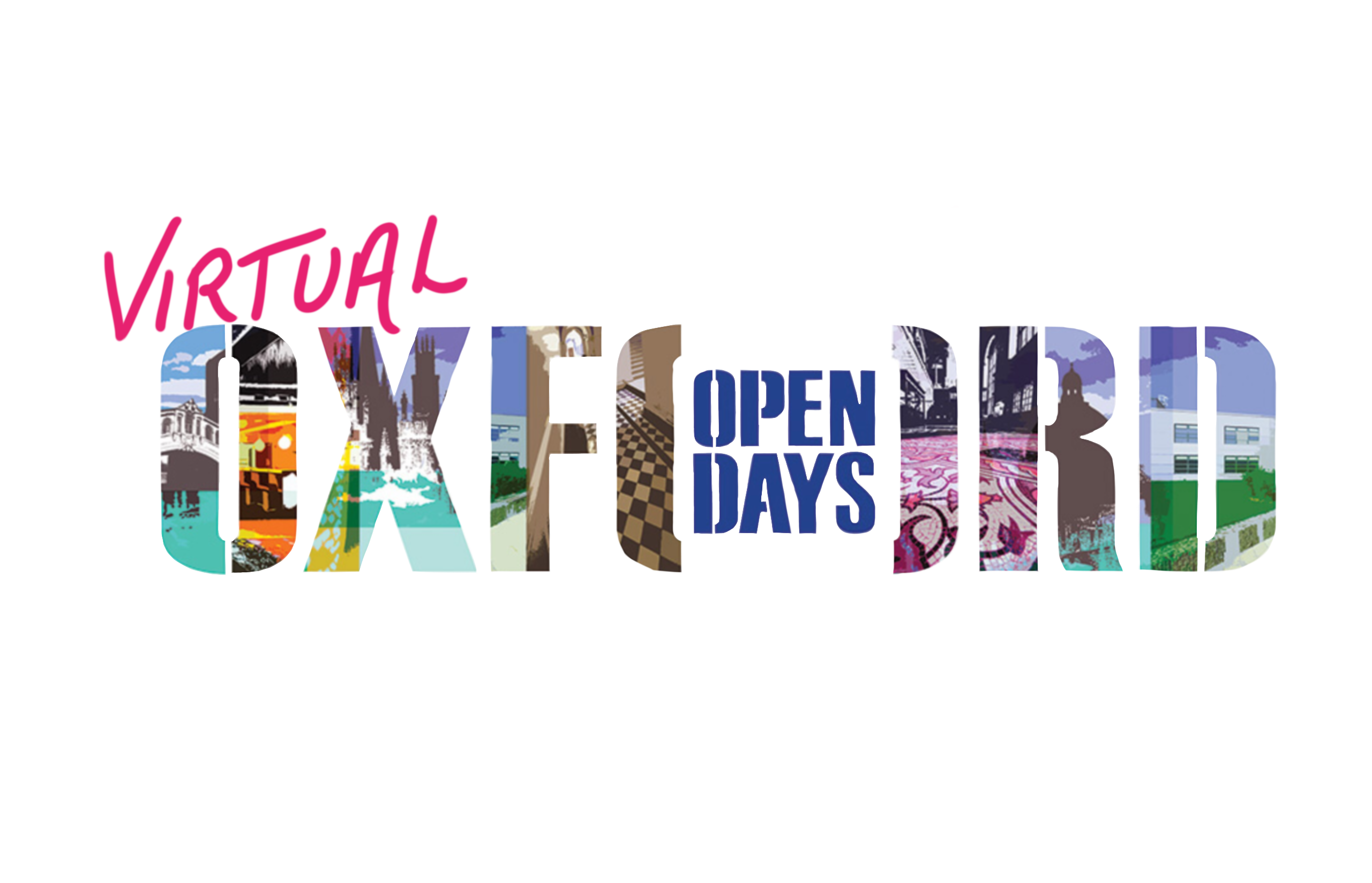 General Q&As with our Central Admissions Team
Sessions for Families and SupportersSessions for Mature StudentsMature students are very welcome to join in with other Q&As, and may wish to visit the Harris Manchester College events, but we also have the following dedicated Q&A for mature applicants:International StudentsTeachers and AdvisersDisability Advisory ServiceStudent WelfareCareers ServiceSports, Clubs and SocietiesThere are hundreds of clubs and societies at Oxford – a few of them are represented at this year’s Open Days, and look forward to hearing your questions!Choral and Organ AwardsCollege SessionsCollege Panel Livestreams
Meet four of our colleges at once in these panel livestreams, which will cover topics such as food, accommodation, clubs/societies, diversity and wellbeing, as well as answering some of your submitted questions!Balliol CollegeBrasenose CollegeChrist ChurchCorpus Christi CollegeExeter CollegeHarris Manchester CollegeHertford CollegeJesus CollegeKeble CollegeLady Margaret HallLincolnMagdalen CollegeMansfield CollegeMerton CollegeNew CollegeOriel CollegePembroke CollegeThe Queen’s CollegeRegent’s Park CollegeSt Anne’s CollegeSt Benet’s HallNo live eventsSt Catherine’s CollegeSt Edmund HallSt Hilda’s CollegeSt Hugh’s CollegeSt John’s CollegeSt Peter’s CollegeSomerville CollegeTrinity CollegeUniversity CollegeWadham CollegeWorcester CollegeWycliffe HallNo live eventsDepartment SessionsPlenty of our departments are offering pre-recorded and live sessions during the Open Days. Please note that some colleges may be offering their own subject-specific sessions, so make sure you look at the college timetables to find out if your subject is also represented elsewhere.Archaeology and AnthropologyBiochemistry (Molecular and Cellular)BiologyBiomedical SciencesChemistryClassical Archaeology and Ancient HistorySee ‘Classics’, ‘History’ and ‘Archaeology and Anthropology’Classics (including joint schools)Computer ScienceEarth Sciences (Geology)Economics and ManagementEngineeringEnglish Language and LiteratureEuropean and Middle Eastern LanguagesSee ‘Oriental Studies’ and ‘Modern Languages’Fine ArtGeographyHistoryHistory of ArtHuman SciencesLaw (Jurisprudence)Materials ScienceMathematicsMedicineMedieval and Modern LanguagesMusicOriental StudiesPhilosophy, Politics and Economics (PPE)PhysicsPsychology (Experimental)Theology and Religion TimeNameType08:00–16:00General Admissions Q&ATyped Q&A10:00–10:50General Admissions Q&A LivestreamLivestream12:00–12:50Student Ambassador Q&A LivestreamLivestreamTimeNameType08:00–08:50Families’ and Supporters’ LivestreamLivestreamTimeNameType11:00–12:00Staff available to answer your questionsTyped Q&ATimeNameType08:00–16:00General Admissions Q&ATyped Q&A08:00–08:50International Student Q&A with the International Student Recruitment Manager and current studentsLivestream15:00–15:50International Student Q&A with the International Student Recruitment Manager and current studentsLivestreamTimeNameType16:00–16:30Teachers’ and Advisers’ Q&A (sign up here by 22:00 on June 29th)Typed Q&ATimeNameType08:00–16:00Staff available to answer your questionsTyped Q&ATimeNameType(30 June)10:00–12:00Staff available to answer your questionsTyped Q&ATimeNameType(30 June)10:00–11:00Staff available to answer your questionsTyped Q&A11:00–16:00Staff available to answer your questionsTyped Q&ATimeNameType09:00–15:00Oxford University SportsTyped Q&A10:00–15:00Oxford University Yacht ClubTyped Q&A12:00–14:00Oxford University Media SocietyTyped Q&A12:00–14:00Oxford University German SocietyTyped Q&A12:00–14:00Physics SocietyTyped Q&A12:00–15:00Oxford University Quidditch Club (OUQC)Typed Q&A12:00–16:00Oxford First Aid SocietyTyped Q&A12:00–16:00Oxford Morris Typed Q&A12:00–16:00Oxford University Symphonic OrchestraTyped Q&ATimeNameType11:00–16:00Typed Q&ATyped Q&A13:30–14:30Live Q&ALivestreamTimeNameType(30 June) 09:00–09:50College Livestream 1 (St Anne’s, New, St Hugh’s, Pembroke)Livestream(30 June) 11:00–11:50College Livestream 2 (Corpus Christi, Worcester, Brasenose, Oriel)Livestream(30 June) 13:00–13:50College Livestream 3 (Christ Church, Mansfield, St Peter’s, St Catherine’s)Livestream(30 June) 15:00–15:50College Livestream 4 (St Anne’s, St Hilda’s, St Peter’s, St Catherine’s)Livestream(1 July) 09:00–09:50College Livestream 5 (Trinity, Corpus Christi, Brasenose, University)Livestream(1 July) 11:00–11:50College Livestream 6(University, St Hilda’s, St Edmund Hall, Jesus)Livestream(1 July) 13:00–13:50College Livestream 7 (Somerville, Christ Church, Mansfield, Oriel)Livestream(1 July) 15:00–15:50College Livestream 8 (St Hugh’s, St Edmund Hall, Wadham, Queen’s)LivestreamTimeNameType12:00–12:30Q&As with tutors and undergraduates (Chemistry, Engineering, Maths, Philosophy and Joint Schools)Teams Meetings12:00–12:45Q&A with tutors and undergraduates (Biomedical Science and Medicine)Typed Q&A12:30–13:00Q&As with tutors and undergraduates (Physics)Teams Meetings13:00–13:30Q&A with tutors and undergraduates (Classics and Classical Archaeology & Ancient History)Typed Q&A13:00–13:30Q&As with tutors and undergraduates (Computer Science, Law)Teams Meetings13:30–14:00Q&A with tutors and undergraduates (Biology)Typed Q&A13:30–14:00Q&As with tutors and undergraduates (Philosophy, Politics and Economics)Teams Meetings14:00–14:30Q&As with tutors and undergraduates (English, Economics & Management)Teams Meetings14:30–15:00Q&A with tutors and undergraduates (Oriental Studies)Typed Q&A15:00–15:30Q&As with tutors and undergraduates (Modern Languages)Teams Meetings15:00–15:45Q&As with tutors and undergraduates (History)Teams MeetingsTimeNameType08:00–16:00Virtual Tours and Q&As with Student AmbassadorsLivestreamTimeNameType08:00–14:00Meet the StudentsTyped Q&A14:00–15:00Meet the Tutors (Sciences)Typed Q&A15:00–16:00Meet the Tutors (Humanities and Social Sciences)Typed Q&ATimeNameType08:00–09:00Tutor Q&A (Maths)Typed Q&A08:00–10:00Admissions and Outreach staff Q&ATyped Q&A08:00–16:00Student Q&ATyped Q&A09:00–10:00Tutor Q&A (Materials, Classics, CAAH, Biomedical Sciences)Typed Q&A10:00–10:45Livestream Q&A chat with current students Livestream10:00–11:00Tutor Q&A (History)Typed Q&A11:00–12:00Tutor Q&A (Psychology, PPL, Physics)Typed Q&A12:00–13:00Tutor Q&A (Law, English)Typed Q&A12:00–13:00Admissions and Outreach staff Q&ATyped Q&A13:00–13:45Livestream Q&A chat with current studentsLivestream13:00–14:00Tutor Q&A (Biochemistry, Medicine)Typed Q&A14:00–15:00Tutor Q&A (Philosophy, Politics and Economics)Typed Q&A14:00–16:00Admissions and Outreach staff Q&ATyped Q&A15:00–16:00Tutor Q&A (Chemistry)Typed Q&ATimeNameType09:00–16:00Application Advice, Information and Guidance with Academic and Admissions Staff Typed Q&A09:00–16:00Meet our StudentsTyped Q&A14:00–15:00Livestream with Admissions TutorLivestreamTimeNameType12:00–13:00Ask the Tutors (Q&A with tutors in a range of subjects)Typed Q&A(30 June)13:00–14:00Meet the College Officers (Livestream Q&A with Senior Tutor, Tutor for Admissions and Fellow Librarian)Livestream(30 June)14:00–15:00Meet the Students (Livestream Q&A with current students)Livestream(1 July)13:00–14:00Meet the Students (Livestream Q&A with current students)Livestream(1 July)14:00–15:00Meet the College Officers (Livestream Q&A with Senior Tutor, Tutor for Admissions and Fellow Librarian)LivestreamTimeNameType08:00–10:00Q&A with studentsTyped Q&A11:30–12:00Livestream Q&A panelLivestream13:00–14:00Zoom drop-in with students (Please register here by 10am on the day)Zoom Meeting14:00–14:30Livestream Q&A panelLivestream14:30–15:00Q&A with studentsTyped Q&A15:00–16:00Zoom drop-in with students (Please register here by 10am on the day)Zoom MeetingTimeNameType10:00–16:00‘Ask our Students and Staff’ Q&A Typed Q&ATimeNameType08:00–16:00Q&A with Current StudentsTyped Q&A09:00–10:00Q&A with TutorsTyped Q&ATimeNameType08:00–16:00Q&A with the LMH Outreach TeamTyped Q&A13:00–14:00Q&A with the Senior TutorTyped Q&A15:00–16:00Q&A with Student AmbassadorsTyped Q&ATimeNameType09:00–11:00Life @ Lincoln livestream with Student AmbassadorsLivestream10:00–12:00Student Q&A (Law)Typed Q&A10:00–12:00Student Q&A (Biochemistry)Typed Q&A11:00–11:30Meet the Tutors (Classical Archaeology and Ancient History)Typed Q&A11:30–12:00Meet the Tutors (Modern Languages)Typed Q&A12:00–12:30Meet the Tutors (PPE)Livestream12:00–12:30Meet the Tutors (Biomedical Sciences and Medicine)Livestream12:00–14:00Student Q&A (English)Typed Q&A12:00–14:00Student Q&A (Modern Languages)Typed Q&A12:00–14:00Student Q&A (PPE)Typed Q&A12:30–13:00Meet the Tutors (English)Typed Q&A12:30–13:00Meet the Tutors (Chemistry)Livestream13:00–13:30Meet the Tutors (History)Livestream13:00–13:30Meet the Tutors (Engineering)Typed Q&A13:30–14:00Meet the Tutors (Law)Typed Q&A13:30–14:00 (30 June)Meet the Tutors (Mathematics)Livestream13:30–14:00(1 July)Meet the Tutors (Mathematics)Typed Q&A14:00–14:30Meet the Tutors (History of Art)Typed Q&A14:00–14:30Meet the Tutors (Biochemistry)Livestream14:00–16:00Student Q&A (History)Typed Q&A14:00–16:00Student Q&A (Classical Archaeology and Ancient History)Typed Q&A14:00–16:00Student Q&A (Biomedical Sciences and Medicine)Typed Q&A14:30–15:00Meet the Tutors (Music)Typed Q&A14:30–15:00Meet the Tutors (Physics)LivestreamTimeNameType08:00–16:00Typed Q&A with tutors, students and our admissions teamTyped Q&A11:00–12:00‘Meet our Students’Livestream14:00–15:00‘Meet our Tutors’LivestreamTimeNameType08:00–16:00Typed Q&A with admissions staff and current studentsTyped Q&A11:00–11:30Livestream with admissions staff & current studentsLivestreamTimeNameType08:00–09:30Admissions at Merton and OxfordTyped Q&A08:00–16:00Meet Merton studentsTyped Q&A11:00–11:30Livestream Q&A with Biochemistry and MedicineLivestream12:00–12:30Livestream Q&A with Biology, Chemistry, Comp Sci, Maths, and PhysicsLivestream14:00–14:30Livestream Q&A with Economics & Management, Law, and PPE (Philosophy, Politics, and Economics)Livestream15:00–15:30Livestream Q&A with Classics, English, History, Modern Languages, and MusicLivestream15:15–16:00Subject EnquiriesTyped Q&ATimeNameType08:30–16:00Typed Q&A with student ambassadorsTyped Q&A10:00–11:00 (30 June)Livestream Q&A with student ambassadorsLivestream11:00–11:30 (30 June)Livestream with Modern Languages tutorLivestream11:30–12:00 (30 June)Livestream with Physics tutorLivestream12:30–13:00 (30 June)Livestream with Engineering tutorLivestream13:30–14:00 (30 June)Livestream with Music tutorLivestream14:00–14:30 (30 June)Livestream with Biology tutorLivestream14:30–15:00 (30 June)Livestream with Mathematics tutorLivestream15:00–15:30 (30 June) Livestream with Management tutorLivestream15:30–16:00 (30 June)Livestream with Medicine tutorLivestream10:00–11:00 (1 July)Livestream Q&A with student ambassadorsLivestream11:00–11:30 (1 July) Livestream with Economics tutorLivestream11:30–12:00 (1 July)Livestream with Politics tutorLivestream12:00–12:30 (1 July)Livestream with Philosophy tutorLivestream12:30–13:00 (1 July)Livestream with Modern Languages tutorLivestream13:00–13:30 (1 July)Livestream with Law tutorLivestreamTimeNameType09:00–11:00Q&A with college staffTyped Q&A12:00–14:00Studying at Oriel Q&A with a range of academic staffLivestream13:00–15:00Current Student Q&ALivestream15:00–16:00Q&A with college staffLivestreamTimeNameType08:00–16:00Q&A with Admissions Staff and Student AmbassadorsTyped Q&A09:00–10:00 (30 June)Tutor Q&A (Chinese, Engineering)Typed Q&A09:00–10:00 (1 July)Tutor Q&A (Physics, Chemistry)Typed Q&A09:00–11:00 (30 June)Tutor Q&A (English Literature)Typed Q&A10:00–11:00Tutor Q&A (History)Typed Q&A10:00–11:00 Tutor Q&A (Economics)Typed Q&A10:00–11:00 (30 June)Tutor Q&A (Biology, Biochemistry, Philosophy)Typed Q&A10:00–11:00 (1 July)Tutor Q&A (Biology)Typed Q&A11:00–12:00Tutor Q&A (Law)Typed Q&A11:00–12:00 (30 June)Tutor Q&A (Theology, Medicine)Typed Q&A11:00–12:00 (1 July)Tutor Q&A (French, Spanish, Psychology, Medicine)Typed Q&A11:30–12:30 (30 June)Live Q&A for Black Applicants - to ask questions in advance and to sign up to this event, please complete the sign up form hereLivestream11:30–12:30 (1 July)Live Q&A for First Generation Applicants - to ask questions in advance and to sign up to this event, please complete the sign up form hereLivestreamTimeNameType09:00–10:00Application Advice Q&ATyped Q&A10:00–13:00Meet the Students Q&ATyped Q&ATimeNameType09:00–10:00Tutor Q&A (History, History & Economics, History & English, History and Politics)Typed Q&A10:00–11:00Tutor Q&A (Theology and Religion)Typed Q&A10:00–12:00Student Ambassador Q&ATyped Q&A11:00–12:00Tutor Q&A (English Language and Literature)Typed Q&A12:00–13:00 (30 June)Tutor Q&A (Classics & English)Typed Q&A12:30–13:30 (1 July)Tutor Q&A (Geography)Typed Q&A13:00–15:00Student Ambassador Q&ATyped Q&A13:30–14:30Tutor Q&A (Law)Typed Q&A14:30–15:30Tutor Q&A (Philosophy and Theology)Typed Q&A15:30–16:00Tutor Q&A (Classics)Typed Q&ATimeNameType08:00–16:00Student Ambassador & Admissions Q&ATyped Q&A08:00–09:00Tutor Q&A - Materials ScienceTyped Q&A09:00–10:00Tutor Q&A - Fine ArtTyped Q&A10:00–11:00Tutor Q&A - Engineering Science (30 June), PhysicsTyped Q&A11:00–12:00Tutor Q&A - Medicine and Biomedical ScienceTyped Q&A12:00–13:00Tutor Q&A - Law (30 June), Experimental Psychology, PPL, MusicTyped Q&A12:00–13:00Ambassador Q&A LivestreamLivestream13:00–14:00Tutor Q&A - Modern Languages, English, Classics, Philosophy and Joint SchoolsTyped Q&A14:00–15:00Tutor Q&A - Geography, Biology, English, HistoryTyped Q&A15:00–16:00Tutor Q&A - Mathematics, Philosophy and Joint Schools)Typed Q&ATimeNameType09:00–12:00Q&A with Current Students and Admissions StaffTyped Q&A13:00–16:00Q&A with Current Students and Admissions StaffTyped Q&A12:00–12:30 (30 June)Meet our Computer Science TutorsTeams Meeting12:00–12:30 (30 June)Meet our Biology TutorsTeams Meeting12:30–13:00 (30 June)Meet our Geography Tutors, Meet our English TutorsTeams Meeting13:00–13:00 (30 June)Meet our Engineering TutorsTeams Meeting13:30–14:00 (30 June)Meet our Biomedical Sciences TutorsTeams Meeting14:00–14:30 (30 June)Livestream with Current StudentsTeams Meeting14:30–15:00 (30 June)Meet our Psychology Tutors, Meet our Biochemistry TutorsTeams Meeting15:00–15:30 (30 June)Meet our Physics TutorsTeams Meeting15:30–16:00 (30 June)Meet our PPE/E&M Tutors, Meet our Law TutorsTeams Meeting10:00–10:30 (1 July)Meet our History of Art and Fine Art TutorsTeams Meeting10:30–11:00 (1 July)Meet our Music TutorsTeams Meeting11:00–11:30 (1 July)Meet our Human Sciences Tutors, Meet our History TutorsTeams Meeting12:00–12:30 (1 July)Meet our Chemistry Tutors, Meet our Modern Languages and Linguistics Tutors Teams Meeting12:30–13:00 (1 July)Meet our Materials Tutors Teams Meeting14:00–14:30 (1 July)Livestream with Current StudentsTeams Meeting14:30–15:00 (1 July)Meet our Maths TutorsTeams Meeting15:00–15:30 (1 July)Meet our Medicine TutorsTeams MeetingTimeNameType09:30–16:00Q&A with Outreach StaffTyped Q&ATimeNameType09:00–16:00Q&A with students and staffTyped Q&A10:00–10:30Livestream with Senior Tutor and Admissions OfficerLivestream14:00–15:00Livestream with Student AmbassadorsLivestreamTimeNameType09:00–16:00Q&A with our Admissions, Outreach and Student Support teamTyped Q&ATimeNameType08:00–16:00Admissions Staff Q&A Typed Q&A10:00–12:00Meet the Students Q&ATyped Q&A14:00–16:00Meet the Students Q&ATyped Q&ATimeNameType08:00–16:00Q&A with students and staffTyped Q&ATimeNameType09:00–09:30 (30 June)Q&A with Tutor for AdmissionsLivestream09:00–09:30 (1 July)Engineering Q&A with tutorLivestream09:00–16:00Q&A with Tutor for Admissions and Current StudentsTyped Q&A09:00–10:00 (1 July)Medicine Q&ATyped Q&A10:00–10:30 (30 June)Maths Q&A with tutorLivestream10:00–10:30 (1 July)English Q&A with tutorLivestream11:00–11:30 (30 June)Law Q&A with tutorLivestream11:00–11:30 (1 July)Biology Q&A with tutorsLivestream12:00–12:30 (30 June)Medicine Q&A with tutorLivestream12:00–12:30 (1 July)Music Q&A with tutorLivestream13:30–14:00 (30 June)Physics Q&A with tutorLivestream13:30–14:00 (1 July)History Q&A with tutorsLivestream14:00–14:30 (1 July)Choir Q&A with Director of Chapel MusicTyped Q&A14:30–15:00 (30 June)Computer Science Q&A with tutorLivestream14:30–15:00 (1 July)Linguistics Q&A with tutorLivestream15:30–16:00 (30 June)Biochemistry Q&A with tutorLivestream15:30–16:00 (1 July)PPE Q&A with tutorLivestreamTimeNameType09:00–16:00Undergraduate Q&ATyped Q&A09:00–16:00Meet the Undergraduate, Access and Admissions Team Typed Q&A10:30–11:00Meet our Tutors (English)Typed Q&A11:00–11:30Meet our Tutors (Classics)Typed Q&A11:30–12:00Meet our Tutors (Music)Typed Q&A12:00–12:30Meet our Tutors (Law)Typed Q&A12:00–12:30Meet our Tutors (Chemistry)Typed Q&A12:30–13:00Meet our Tutors (Modern Languages)Typed Q&A12:30–13:00Meet our Tutors (Biochemistry)Typed Q&A13:00–13:30Meet our Tutors (History)Typed Q&A13:00–13:30Meet our Tutors (Medicine)Typed Q&A13:30–14:00Meet our Tutors (History and Politics)Typed Q&A13:30–14:00Meet our Tutors (Biomedical Sciences)Typed Q&A14:00–14:30Meet our Tutors (Economics & Management)Typed Q&A14:00–14:30Meet our Tutors (Maths)Typed Q&A14:30–15:00Meet our Tutors (Philosophy, Politics and Economics)Typed Q&A14:30–15:00Meet our Tutors (Physics)Typed Q&A15:00–15:30Meet our Tutors (Engineering Science)Typed Q&A15:00–15:30Meet our Tutors (Philosophy and Modern Languages/ Theology)Typed Q&A15:30–16:00Meet our Tutors (Theology)Typed Q&A15:30–16:00Meet our Tutors (Materials Science)Typed Q&ATimeNameType08:00–16:00Q&A with undergraduate students and admissions staffTyped Q&A10:00–11:00Humanities & Social Sciences at Univ Q&A with tutorsTyped Q&A11:30–12:15 (30 June)Meet our Students livestreamed Q&ALivestream13:00–14:00Sciences at Univ Q&A with tutorsTyped Q&A14:30–15:15 (30 June)Living and Studying at Univ Q&A with College staff Livestream14:30–15:15 (1 July)Meet our Students livestreamed Q&ALivestreamTimeNameType08:00–16:00Q&A with students and staffTyped Q&ATimeNameType08:00–16:00Q&A with admissions staff and student ambassadors Typed Q&ATimeNameType14:00–15:00‘Meet the Tutors’ drop-inZoom MeetingTimeNameType10:00–10:45Q&A about AdmissionsLivestream11:00–11:45Q&A with Biochemistry TutorsLivestream15:00–15:45Q&A with Biochemistry TutorsLivestreamTimeNameType09:00–10:00Chat with students & tutorsTyped Q&A10:00–11:00Q&A with studentsLivestream12:00–12:30Chat with students & tutorsTyped Q&ATimeNameType12:00–13:00Q&A with current studentsTyped Q&A15:00–16:00Q&A with current studentsTyped Q&ATimeNameType09:30–11:00Q&A with tutors and current studentsTyped Q&A14:30–16:00Q&A chat with tutors and current studentsTyped Q&ATimeNameType10:00–11:00Q&A on Joint Schools (Classics & English, Classics and Modern Languages, Classics and Oriental Studies)Typed Q&A11:00–12:00Q&A on Classics (Lit Hum)Typed Q&A12:00–13:00Q&A on Classical Archaeology and Ancient HistoryTyped Q&A13:00–14:00Q&A on Ancient and Modern HistoryTyped Q&ATimeNameType08:00–16:00Q&A with tutors and current studentsTyped Q&A13:00–14:00Admissions Q&ALivestream15:00–16:00Student Q&ALivestreamTimeNameType10:00–12:00Meet our Tutors and StudentsTyped Q&A14:00–16:00Meet our Tutors and StudentsTyped Q&ATimeNameType11:00–12:00Q&A with Programme DirectorsTyped Q&A12:00–13:00Q&A with Student AmbassadorsTyped Q&ATimeNameType08:00–16:00Q&A with Student AmbassadorsTyped Q&A08:00–16:00Q&A with TutorsTyped Q&A12:00–12:30Q&A chat with Student AmbassadorsLivestream14:00–14:30Q&A chat with an Engineering TutorLivestreamTimeNameType09:00–16:00Q&A with academics and our Undergraduate Admissions OfficerTyped Q&A10:30–11:15English at Oxford with Director of Teaching and undergraduatesLivestream12:00–12:45'Shakespeare in Historical Contexts' lecture by Prof. Emma SmithLivestream14:00–14:45Q&A with undergraduatesLivestream15:00–16:00Q&A for mature applicantsTyped Q&A15:00–15:45 'Oscar Wilde and Arthur Conan-Doyle' lecture by Dr. Sos Eltis LivestreamTimeNameType14:00–15:00Livestreamed Q&ALivestreamTimeNameType11:00–13:00Q&A with current studentsTyped Q&A13:00–15:00Q&A with Admissions Tutor and Recent AlumniTyped Q&ATimeNameType10:00–11:00Livestream with Tutors, Admissions Staff and Student AmbassadorsLivestream 11:00–12:00Q&A with Tutors and Admissions StaffTyped Q&A12:00–16:00Q&A with Student AmbassadorsTyped Q&ATimeNameType11:00–11:30Q&A with History of Art Department StaffLivestream11:30–12:00Q&A with History of Art Department StudentsTyped Q&ATimeNameType30 June 14:00–15:00Q&ATyped Q&A1 July 12:30–13:30Q&ATyped Q&ATimeNameType10:00–11:00General Admissions to Law Q&ATyped Q&A12:00–13:00LNAT and Law Interview Q&A Typed Q&A14:00–15:00Chat with our Linklaters Law AmbassadorsLivestreamTimeNameType10:00–12:00Q&A with outreach team and tutorsTyped Q&A13:00–14:00Q&A chat with student ambassadorsLivestream14:30–16:00Q&A with outreach teamTyped Q&ATimeNameType08:00–16:00Admissions Q&ATyped Q&A11:00–12:00Ask-A-StudentTyped Q&A14:00–15:00MAT WorkshopLivestreamTimeNameType14:00–16:00Q&A with Professor Chris Norbury and Student AmbassadorsTyped Q&ATimeNameType08:00–16:00Ask A QuestionTyped Q&A10:30–11:30Meet our Staff and Students - Live Q&ATeams Meeting14:00–15:00Meet our Staff and Students - Live Q&ATeams MeetingTimeNameType12:00–13:00Live Q&A with Current StudentsLivestream15:00–16:00Live Session with Professor Martyn HarryLivestreamTimeNameType10:00–11:00Live Q&A with Current Students and TutorsTyped Q&ATimeNameType11:00–12:00Q&A Typed Q&ATimeNameType10:00–13:00Q&A with tutors and current studentsTyped Q&A10:30–11:30Livestreamed Q&AZoom Meeting14:00–16:00Q&A with tutors and current studentsTyped Q&A14:30–15:30Livestreamed Q&AZoom MeetingTimeNameType09:00–10:00Experimental Psychology: Live Q&A chat with Director of UG Admissions (Prof Nele Demeyere)Typed Q&A10:00–11:00Psychology and Philosophy: Live Q&A chat with Philosophy admissions tutor (Dr Dave Leal) and Psychology tutorsTyped Q&A12:00–14:00Psychology and Linguistics: Live Q&A chat with Linguistics tutors (Dr Kinga Kozminska and Dr Emily Lindsay-Smith)Typed Q&A14:00–15:00Livestreamed Q&A with Academic staff and current studentsLivestream14:00–16:00Psychology joint schools: Live Q&A chat with students studying EP / PPLTyped Q&ATimeNameType09:00–16:00Q&A with tutors and studentsTyped Q&A12:00–13:00Livestreamed Q&A with tutors and students Livestream